A P R O BPOSTAREA PE PORTALUL HUBŞI AFIŞAREA LA SEDIUL I.P.J. BACĂUÎ. ŞEFUL INSPECTORATULUIComisar-șef de polițieCIOBOTICI SILVIUA N UN Ț       Se revine în parte la Anunțul nr. 785225 din 03.01.2024, la Concursul organizat de Inspectoratul de Poliție Județean Bacău, pentru ocuparea funcției de șef serviciu - Serviciul de Ordine Publică - Inspectoratul de Poliție Județean Bacău, poziția 120 din statul de organizare al unității, cu recrutare din sursă internă, din rândul ofițerilor de poliție, astfel:              La Tematica și Bibliografia recomandate, capitolul VI – Ordine Publică, se elimină: Din Tematică: punctul 3 - Strategia Ministerului Administrației și Internelor de realizare a ordinii și siguranței publice, pentru creșterea siguranței cetățeanului şi prevenirea criminalității stradale;Din Bibliografie: - H.G. nr. 196/2005 privind aprobarea Strategiei Ministerului Administrației și Internelor de realizare a ordinii și siguranței publice, pentru creșterea siguranței cetățeanului și prevenirea criminalității stradale (ABROGATĂ).PREŞEDINTELE  COMISIEI DE CONCURSMEMBRIR O M Â N I AMinisterul afacerilor interne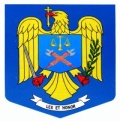 Inspectoratul general al poliţiei române INSPECTORATUL DE POLIŢIE JUDEŢEAN BACĂU                                                          NESECRET                                                          Nr. 785406                                                          Din 10.01.2024